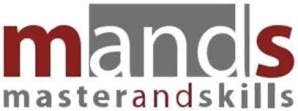 Fintech & Corporate Finance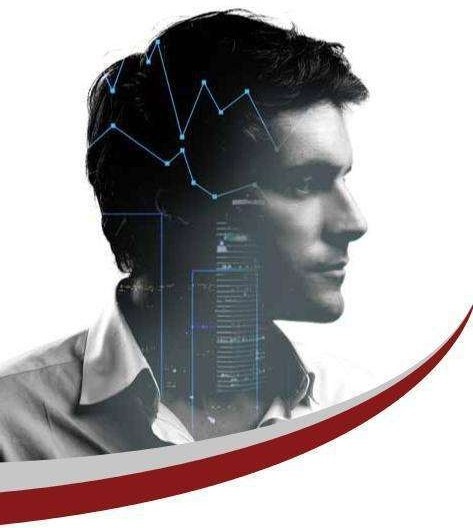 #IOHOSCELTOdi fare i conti con le regole nell’azienda che ho in mente.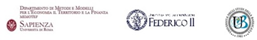 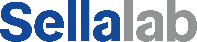 CONTESTO ATTUALEConoscere le regole più stringenti di gestione finanziaria, di previsione e minimizzazione dei rischi e soprattutto aumentare i controlli di conformità a normative europee; saper attivare e gestire progetti, portandoli a conclusione consuccesso, è la competenza chiave richiesta oggi alle persone,nelle organizzazioni private e in quelle pubbliche.Il Master Fintech & Corporete Finance ha come obiettivo la costruzione di professionisti del settore.Offre ai partecipanti le metodologie e tutti gli strumenti operativi per diventare specialisti nella gestione di progetti, e crescere in termini personali e professionali di project leader, in diversicontesti lavorativi.OBIETTIVI
L’Executive Master in Fintech & Corporete Finance organizzato da Masterandskills nasce dall’approfondita conoscenza di queste dinamiche aziendali e societarie che deriva da una stretta e continua collaborazione con le aziende operano in contesti internazionali competitivi con regole del gioco complesse. Da anni infatti queste realtà ci forniscono precisi feedback sui loro bisogni professionali e in concertazione con le più virtuose imprese internazionali strutturiamo percorsi formativi che rispondono ai più alti standard di qualità in materia di alta formazione professionalizzante.CARATTERISTICHEDestinatarill Master è rivolto in particolar modo a giovani laureati desiderosi di acquisire nuove competenze e abilità manageriali per inserirsi velocemente nel settore bancario, assicurativo e della consulenza aziendale.La partecipazione al Master è aperta a laureandi e laureati in:Scienzebancarie;Economia;Finanza eManagement;GiurisprudenzaNeo Imprenditori e giovaniprofessionisti.Matematica e StatisticaDurata 270 ore di aula + project workLa struttura del corso prevedrà delle sessioni in aula di divulgazione dei concetti e delle tematiche di programma affiancate da sessioni di casi pratici nei quali verranno immediatamente applicate le nozioni espresse nelle sessioni teoriche al fine di comprendere meglio e pragmaticamente alcuni concetti espressi. Ci saranno poi a completamento del percorso formativo delle testimonianze di operatori del mercato che con la loroesperienza e le loro specificheattività vorrannoraccontare casi pratici e approcci al mercato che aiuteranno sensibilmente a metabolizzare ancor meglio tutte le tematiche affrontate.FrequenzaObbligatoria per l’80% delle lezioni FUTURO PROFESSIONALEIl Master è strutturato per l’acquisizione di skill pratiche per trasformare in immediate opportunità lavorative le competenze apprese.Le competenze teoriche dell’allievo si arricchiranno della dimensione esperenziale mediante:la partecipazione a lezioni interattive con specifici casi aziendali;projectwork;roleplaying;lavori di gruppo supervisionati dai docenti e dai tutord’aula.Al termine dell’intero percorso formativo gli allievi avranno acquisito le skill per operare come:Controller di gestioneAccountingAdministatorJunior AuditorConsulentiPLACEMENTPer offrire maggiori possibilità di successo, MandS garantisce ben tre selezioni, così da giungere al 90% di placement, media reale egli anni accademici 2015/2016. In tal modo il giovane assimila anche le dinamiche relazionali di gestione del colloquio, diventando consapevole dei suoi punti di forza e dei lati deboli sui quali lavorare. Questa è la chiave vincente del metodo MandS: allenare i giovani al reale, al presente e agli obiettivi da raggiungere senza stress e competizioni, ma lavorando sulla conoscenza di sé stessi e sulle competenze necessarie al raggiungimento degli obiettivi professionali del Master. Grazie ad assessment individuali e al coaching personale, la Business School MandS raggiunge il 90% di placement con unafidelizzazione delle aziende partner che sottoscrivono una policy di non turnazione di tirocini e investimento reale sull’occupazione”. Tale affermazione significa, oltre che affidabilità e serietà del master e dei suoi partner, opportunità reali per il giovane che si vuole misurare realmente con il mercato del lavoro e non selezioni studiate pre Master che non aggiungono nulla al percorso di aula. MandS garantisce una selezione reale di aziende partner di progetto che in quel dato momento hanno posizionato un’offerta di lavoro e che in modo trasparente gestiscono la selezione inserendo il candidato più idoneo rispetto alla job description.PERCORSO FORMATIVO - IL PROGRAMMAMODULO 1.Analisi del mercato dei capitali e della sua evoluzione….fino al fintech

Il modulo è volto a dare una chiave di lettura del mercato dei capitali per le imprese in tutte le sue manifestazioni e per tutte le sue finalità con un focus sui cambiamenti che lo stesso ha vissuto e le innovazioni che nello stesso si sono manifestate. Verrà affrontato la tematica della comunicazione finanziaria, fondamentale e importante nel dialogo che le imprese devono avere con il mercato dei capitali tutti.Tipologie di operatori sul mercatoTipologie di prodotti sul mercatoFotografie macroeconomiche del mercato
MODULO 2.Analisi di bilancio e controllo di gestione La costruzione del bilancio d’esercizio: elementi di valutazione di bilancio La comprensione della performance d’impresa tramite l’analisi di bilancioStrumenti di analisi finanziariaAnalisi dei flussi di cassa e scelte di struttura finanziariaStrumenti di valutazione economica degli investimentiAnalisi e gestione della redditività di prodotto e di clienteI sistemi di costingL’analisi e il governo dell’efficienza operativa.Analisi e valutazione della performance: budget e reportingI sistemi di budgeting..I sistemi di reportingMODULO 3.Financial modelling 
“Fare” financial modelling: fasi e attività.Definizione e costruzione delle mappe causali.Calcolo finanziario e Analisi Dati per il financial modelling.Modelling di operazioni di finanziamento.Il supporto del foglio elettronico (excel) nel financial modelling.Modelling per la valutazione degli investimenti, modelling per il planning.Utilizzo del modello: analisi what if e sensitività strutturata.Costruzione di un PIANO ECONOMICO FINANZIARIOCostruire misure e indicatori di sintesi.MODULO 4.Executive corporate finance & debt management  Ruolo della finanza nell’attuale contesto ambientale e regolamentare.La negoziazione con le banche: analisi del profilo di rischio e della redditività del rapporto.Il Capital Market (Cambiali finanziarie, Obbligazioni, Quotazione in borsa)L’analisi del fabbisogno finanziario aziendale.La pianificazione strategica dell’indebitamento aziendale.Le soluzioni del mercato creditizio (soluzioni di credito a breve e a medio lungo termine).Le soluzioni del mercato dei capitali: le obbligazioni, le obbligazioni convertibili e i mini-bondsGli strumenti di finanziamento “ibridi” (Term Loan Amortizing, revolving credit Facility, TermLoan Bullet, Term Loan cov Lite, high Yield Bonds).Il Fintech (trading invoice, crowlending, crowfunding)Valutazione d’azienda applicata a specifici settori (DcF e Multipli), stima del costo del capitale e scelte di struttura finanziaria.Crisi e ristrutturazione d’impresa.MODULO 5.Strategia aziendale ed analisi del contesto competitivo Concetti-base di gestione strategica.Fondamenti di analisi strategica: la SWOT analysis e il financial forecasting.Analisi dell’ambiente interno. La valutazione del potenziale reddituale e di sviluppo dell’impresa. La valutazione della formula imprenditoriale.La resource based theory.Il rischio strategico e imprenditoriale.Le scelte relative alla crescita orizzontale e verticale dell’impresa.Analisi dell’ambiente esterno. I settori e i mercati.L’identificazione dei concorrenti e la definizione del mercato.L’attrattività dei settori.L’analisi dei settori: modelli di analisi di settore e loro applicazione.Le logiche di funzionamento dei settori.La diversificazione.Linee di impatto strutturale della trasformazione dei settori.
MODULO 6.Rating e la valutazione del merito di credito nella prassi bancaria L’attività bancaria e le regole della vigilanza L’organizzazione della banca e la struttura di una pratica di fido Le decisioni di affidamento e il controllo del credito: ruolo del rating e della Centrale dei Rischi Il ruolo dei Confidi e del Fondo Centrale di Garanzia per le PMI La gestione del rapporto con la banca: la preparazione di un fascicolo informativo La valutazione delle banche da parte dell’azienda MODULO 7.La comunicazione finanziaria: l’evoluzione degli strumenti di mkt finanziario ai tempi del real time data Lettura critica di strumenti operativi e case study:Management PresentationDossier aziendalePiattaforma tecnologica per la comunicazione finanziaria real time: finanza.techMODULO 8.Intelligenza artificiale nel mondo del credito e del capital market 

Il modulo è volto a fornire un quadro dell’evoluzione del mercato attraverso l’utilizzo e l’applicazione dell’ARTIFICIAL INTELLIGENCE, analizzando i suoi limiti e le sue potenzialità; verranno affrontate le conseguenze della quarta rivoluzione industriale nel mondo della finanza e il tema della reingegnerizzazione dei processi resa possibile dall’AI e del connesso potenziamento della produttività e delle capacità professionali degli operatori del mercato.MODULO 9.Digital finance trasformation e i nuovi procedimenti bancari: psd2 e l’openbanking

Il modulo è volto a fornire un quadro sui servizi e modellidibusiness che permettano alle banche e agli operatori del capital market di affrontare lo scenario che verrà a delinearsi con l’applicazione del nuovo quadro normativo. La direttiva comunitaria sui pagamenti ridefinisce il ruolo degli istituti e dei fornitori di strumenti di digital payment: sulla spinta delle nuove regole le operazioni bancarie e il concetto stesso di banca possono ora evolvere in una serie di proposizioni e piattaforme capaci di offrire ai clienti esperienze nuove per effettuare pagamenti, transazioni, accedere al credito e investire il proprio risparmio.MODULO 10.Blockchain e finanzaTestimonianzaACCREDITAMENTII Master e corsi Mands sono accreditati INPS come alta formazione post universitaria e post diploma.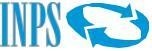 Borse di studio totali per i figli dei dipendenti pubblici.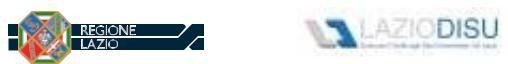 Per accreditamento Borse di studio totali BANDO TORNO SUBITO.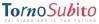 Prestiti d’Onore con UBI banca e Banca Sella,dilazioni e borse parziali per merito (voto laurea e test d’ingresso).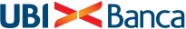 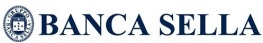 CONTATTIinfo@masterandskills.comwww.masterandskills.comSEDE ROMADipartimento MEMOTEF, Università degli Studi di Roma Sapienza, Facoltà di EconomiaVia del Castro Laurenziano 9, 00161Roma Tel. 06 49766240NAPOLIDipartimento di Scienze Sociali, Università degli Studi di Napoli “Federico II”Vico Monte della Pietà, 1 - 80138 Napoli Tel. 081 2533909MATERAUniversità Degli Studi della Basilicata Via Ugo La Malfa 3C75100 MateraSALERNO   Sella Lab, Corso Giuseppe Garibaldi, 203, 84122 SalernoSeguici su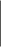 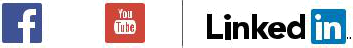 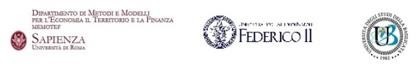 www.masterandskills.com